18.02.2022                                                                        Учебная группа: 3ТЭМПреподаватель Черномордик Анна ЕвгеньевнаОП.10 ЭлектроматериаловедениеТема 2.4 Простые полупроводниковые материалы.Лекция № 10Цель занятия: Усвоить основные понятия по изучаемой теме.Задачи занятия: уметь применять полученные знания для решения ситуационные задач.Задание студентам: 1.Записать в тетрадь и самостоятельно проработать лекцию несколько раз.2.  По учебнику Журавлева Л.В. Электроматериаловедение. Учебник. - М.: Академия. 2013 § 4.2 стр. 130-1483. Ответить на контрольные вопросы.3. Фотографию конспекта и ответы на контрольные вопросы прислать на электронный адрес kabinet1218@gmail.com в срок до 08.00 19.02.2022г.План:1. Простые полупроводниковые материалыЛитература:Основные источники:1. Журавлева Л.В. Электроматериаловедение. Учебник. - М.: Академия. 2013.2. Моряков О.С. Материаловедение. Учебник. - М.: Академия. 2009.Дополнительные источники: 1. Сорокин В.С. Антипов Б.Л. Лазарева Н.П. Материалы и элементы электронной техники. Том 1. Учебник. Проводники, полупроводники, диэлектрики. - М.: Академия. 2012.2. Сорокин В.С. Антипов Б.Л. Лазарева Н.П. Материалы и элементы электронной техники. Том 2. Учебник. Проводники, полупроводники, диэлектрики. - М.: Академия. 2012.Вопрос 1. Простые полупроводниковые материалыПростыми называются такие полупроводниковые материалы, которые состоят из одного химического элемента. К простым полупроводниковым материалам относятся германий, кремний, селен, теллур и др.Наиболее часто в современной полупроводниковой технике используются германий и кремний. Полупроводниковыми свойствами обладают также некоторые аллотропные модификации олова (серое олово), сурьмы и углерода.Таблица 1 – Простые полупроводникиГерманий — твердый и хрупкий материал. Он применяется для изготовления диодов различных типов, транзисторов и тензодатчиков. Оптические свойства германия позволяют его использовать для изготовления фотодиодов и фототранзисторов, оптических фильтров и др. Рабочая температура полупроводниковых приборов на основе германия не должна превышать плюс 80 °С. При низких температурах и высоких давлениях германий переходит в сверхпроводящее состояние.Кремний является базовым материалом полупроводниковой электроники. Электропроводность кремния, как и германия, зависит от концентрации примесей. Кремний идет на изготовление диодов, транзисторов, тиристоров, фотодиодов и т.д. Кремниевые приборы могут работать при более высоких температурах (180—200 °С), чем германиевые. Кристаллический кремний хрупкий с металлическим блеском, химически инертен.Селен применяют для изготовления фоторезисторов, фотоэлементов и выпрямителей. Его отличительной особенностью является резкое возрастание электропроводности при освещении.Теллур в виде сплавов с висмутом, сурьмой и свинцом используется для изготовления термоэлектрических генераторов.К сложным полупроводниковым материалам относятся неорганические и органические соединения: карбид кремния, химические соединения бора, индия, галлия, алюминия с азотом и др.Карбид кремния — это соединение кремния с углеродом. На основе карбида кремния создают полупроводниковые приборы, которые сохраняют работоспособность при температурах до +700 °С. Эти приборы необходимы для контроля высокотемпературных процессов. Еще одно применение карбид кремния нашел при производстве силитовых нагревателей для электрических печей, рассчитанных на максимальные температуры до 1500 °С. Карбид кремния характеризуется высокой прочностью, по твердости немного уступает алмазу, химически стойкий.Арсенид галлия (соединения с мышьяком) используется для создания полупроводниковых приборов, работающих при высоких частотах и температурах (300—400 °С).Антимонид индия (соединения с сурьмой) применяется для изготовления фотоэлементов высокой чувствительности, оптических фильтров, термоэлектрических генераторов и холодильников.Контрольные вопросы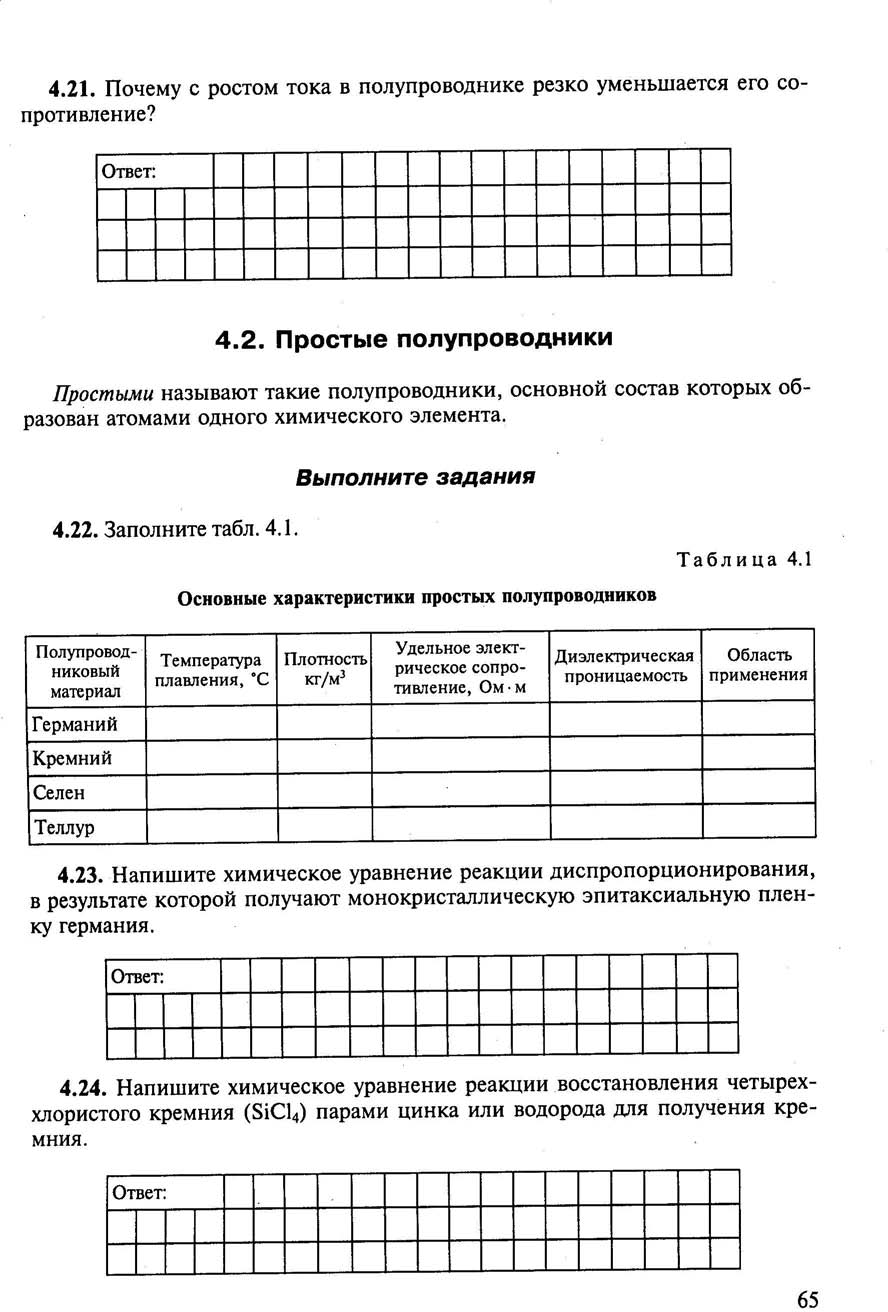 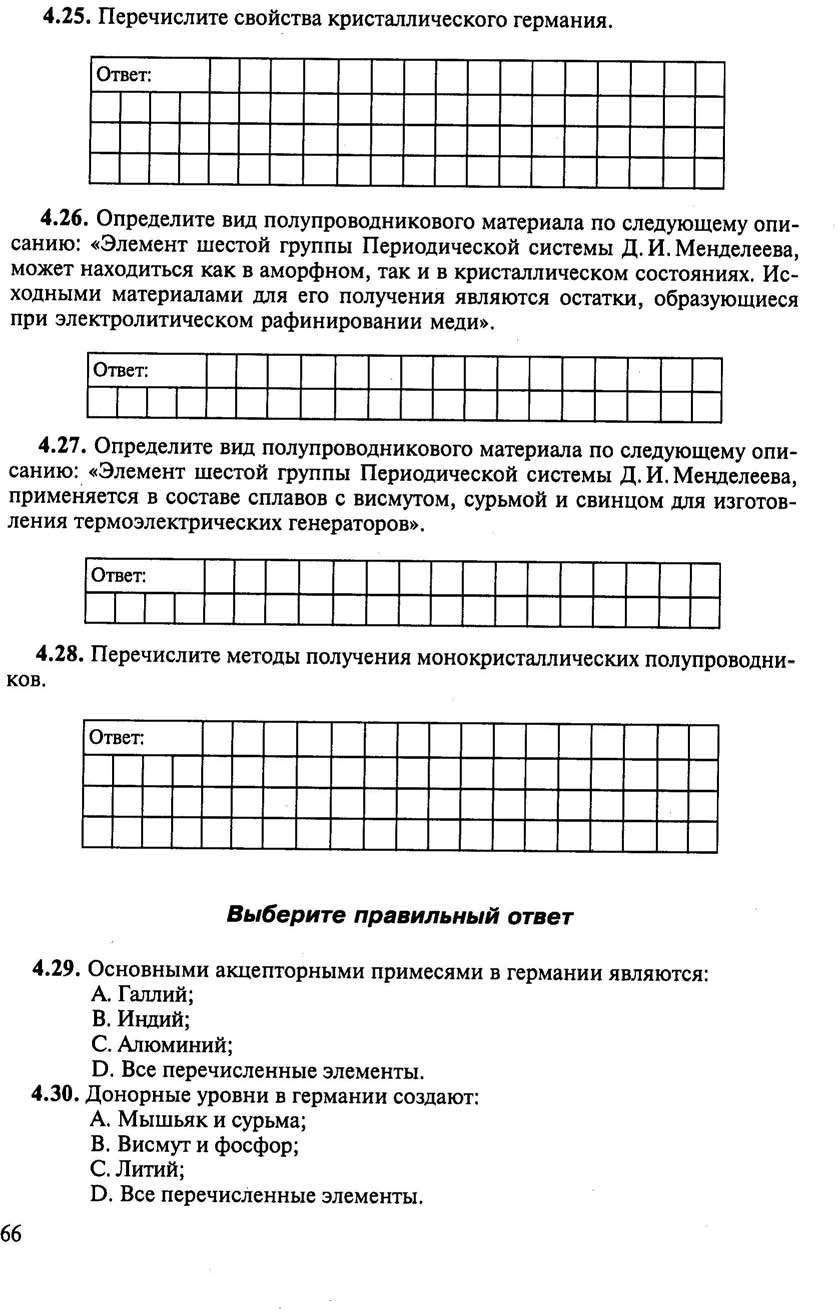 ЭлементШирина запрещенной зоны, эВЭлементШирина запрещенной зоны, эВЭлементШирина запрещенной зоны, эВБор1,10Фосфор1,50Селен1,70Кремний1,12Мышьяк1,20Теллур0,36Германий0,72Сера2,50Йод1,25